KPE - Behandlungsplan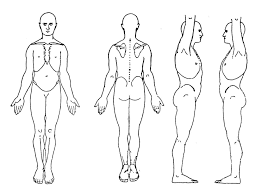 Quelle:  https://www.arfonphysiotherapy.co.uk/holding_page.htmlPatient/PatientinVSNR:      /     Versicherter/VersicherteVSNR:      /     Titel/Zuname:      Vorname:      Adresse:      Titel/Zuname:      Vorname:      Adresse:      zuweisender Arzt/zuweisende Ärztin:      Diagnose:       Erstverordnung Folgeverordnung 
    Anzahl der vorangegangenen Behandlungen:      Therapiemaßnahmen leitlinienkonform Phase 1: Entstauungsphase Phase 2: Erhaltungs- und Optimierungsphase  Anzahl der Therapieeinheiten:       Frequenz nach Bedarf Begründung für Hausbesuch: Anzahl der vorgesehenen Hausbesuche:Manuelle Lymphdrainage inkl. Kompressionstherapie 45 min 60 minKompressionstherapie Bandagierung StrumpfversorgungHautpflege ja	  nein Physiotherapeutische Maßnahmen
    (Bewegungsübungen, Atemtherapie, etc.) Physiotherapeutische Maßnahmen
    (Bewegungsübungen, Atemtherapie, etc.) Aufklärung und Schulung Aufklärung und SchulungBewegungseinschränkungenBewegungseinschränkungen Schulter Ellenbogen Hand/ Finger Hüfte Knie Fuß/Zehen SonstigesUmfangmessungUmfangmessungOberarmMessung 10 cm proximal des radialen Epicondylus rechts	  links	      cm	      cmUnterarmUnterarmMessung 10 cm distal des radialen Epicondylus rechts	  links	      cm	      cmOberschenkelOberschenkelMessung 10 cm proximal des Patellaoberrandes rechts	  links	      cm	      cmUnterschenkelUnterschenkelMessung 10 cm distal der Tuberositas tibiae rechts	  links	      cm	      cm Einseitig Beidseitige DifferenzStadiumStadium 0 (subklinisch) 2 (derbes Ödem) 1(weiches Ödem) 3 (hartes Ödem)Hautveränderungen, Fibrosen, NarbenHautveränderungen, Fibrosen, Narben ja neinHeil-/ Hilfsmittelverordnung fürHeil-/ Hilfsmittelverordnung für Verbandsmaterial LymphkompressionsstrumpfBeurteilung der Zielerreichung nach Ende dieser Behandlungsserie am: Therapieziel vollständig nach       Einheiten
    erreicht. Therapieabbruch wegen:       Therapieziel teilweise erreicht, Folgeverordnung
    erbeten.Hinweise für die Zuweiserin/den Zuweiser:      Bewilligungsvermerk des KrankenversicherungsträgersAbsender: (Datum, Name und Stempel)